              Summer Reading and Math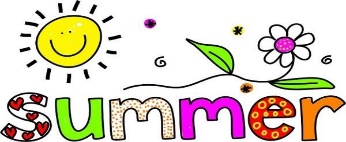 Dear Incoming Kindergarteners & Parents,     Congratulations on completing PreSchool and WELCOME TO KINDERGARTEN!  Your first job as a rising Kindergarten student is to complete some summer activities to keep skills sharp.  So, here is your first Kindergarten assignment!Reading-  Please “read” 10 books over the summer.  Look for books that rhyme, books with numbers or letters or just a delightful story full of fun characters and settings.  The attached  link will bring you to a list of books that you may like to consider but use your own discretion and choose books that you love, or books that you find interesting and fun.Math- Please purchase a Kindergarten Readiness Math Workbook- books should address numbers, number writing, counting sets and early addition and/or subtraction skills.  Books can be purchased at Lakeshore Learning, Barnes & Noble, Ollie’s, Amazon, Target, etc.  Again, I have provided a link to a book that you can use and some suggestions for others as well.

Have a great summer!  Can’t wait to see you at Cubby Conferences!Mrs. Melanie Conley/Mrs. Mel>>>>>>>>>>>>>>>>>>>>>>>>>>>>>>>>>>>>>>>>>>>>>>>>>>>>>>>>>>>>>>>>>>>Reading- goodreads.com/list/tag/kindergarten - lists appropriate titles for Kindergarten students.Math- PreSchool Math: Simple Math For Kids 3-5. ISBN- 979-8626898712- $6.99 on Amazon.comAlso on Amazon- School Zone, Transition Math Workbooks K-1- there are several choices and these include money and time which you do not need at this time.  $2.79-$3.99Other suggestions- Active Minds: 101 Things to Know About Math- Publications International, Ltd.  
ISBN: 978-1-4508-5094-0Brighter Minds Math-School Specialty Publishing
ISBN: 0-7696-7610-3Spectrum Math-Carson-Delosso Publishing Group
ISBN: 978-1-4838-0868-0 Suggested Summer Math Books Any Kindergarten level math workbook will do.  As stated, these can be purchased at children’s book stores, local stores such as Target, Ollie’s and Walmart, or ordered online.
Here are a few that were used by last year’s students in case you need a specific title.Active Minds: 101 Things to Know About Math- Publications International, Ltd.  
ISBN: 978-1-4508-5094-0Brighter Minds Math-School Specialty Publishing
ISBN: 0-7696-7610-3Spectrum Math-Carson-Delosso Publishing Group
ISBN: 978-1-4838-0868-0                                     Suggested Summer Reading
                                  (or ask your local librarian!)Rhyming Books-The Red Lemmon by Bob Staake	            	Move Over, Rover! By Karen Baeumont What a Treasure! By Will Hillenbrand		Grumpy Gloria by Anna Dewdney 

Lucky: A Dog’s Best Friend by Gus Clarke              The Cow Who Clucked by Denise FlemingAlphabet Books-Alphabet Under Construction by Denise FlemingNaughty Little Monkeys by Jim AylesworthChicka Chicka Boom Boom by Bill Martin, Jr. and John ArchibaltAnimal ABC by David WojtowyczAlphabeep A Zipping, A Zooming by Debora PearsonThe Icky Alphabet Book by Jerry Pallotta and Ralph MasielloAlphabet Adventure by Audrey Wood and Bruce WoodCounting Books-Ten Black Dots by Donald Crews			12 Ways to Get to 11 by Eve MerriumOver in the Garden by Jennifer Ward	            	How Many Snails by Paul GigantiThe Icky Bug Counting Book by Jerry Pallotta	Anna’s Counting Book by Mitsumasa Anno     ______________’s Summer Reading Log
                                                             Name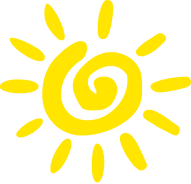 TitleAuthorRating1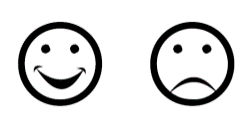 2345678910